Publicado en Madrid el 31/03/2021 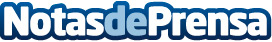 Tomás Elías González Benítez: la COVID-19 afecta la industria del fútbol: pérdida de $11 mil millonesUn análisis de las consecuencias que ha producido la pandemia en el sector deportivo más importante del mundoDatos de contacto:Tomás Elías González Benítez964007800Nota de prensa publicada en: https://www.notasdeprensa.es/tomas-elias-gonzalez-benitez-la-covid-19_1 Categorias: Internacional Finanzas Fútbol http://www.notasdeprensa.es